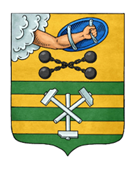 ПЕТРОЗАВОДСКИЙ ГОРОДСКОЙ СОВЕТ19 сессия 28 созываРЕШЕНИЕот 23 ноября 2018 г. № 28/19-387Об утверждении Программы приватизации муниципального имущества Петрозаводского городского округана 2019 год и на плановый период 2020 и 2021 годовВ соответствии с Федеральным законом от 21.12.2001 № 178-ФЗ «О приватизации государственного и муниципального имущества», Уставом Петрозаводского городского округа Петрозаводский городской СоветРЕШИЛ:1. Утвердить Программу приватизации муниципального имущества Петрозаводского городского округа на 2019 год и плановый период 2020 и 2021 годов согласно приложению.2. Поручить Администрации Петрозаводского городского округа осуществить продажу муниципального имущества, планируемого к приватизации на 2019 год и плановый период 2020 и 2021 годов, в соответствии с действующим законодательством.ПредседательПетрозаводского городского Совета                                   Г.П. БоднарчукГлава Петрозаводского городского округа                          И.Ю. Мирошник